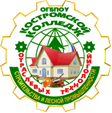 АДМИНИСТРАЦИЯ   КОСТРОМСКОЙ ОБЛАСТИДЕПАРТАМЕНТ ОБРАЗОВАНИЯ И НАУКИ КОСТРОМСКОЙ ОБЛАСТИОБЛАСТНОЕ ГОСУДАРСТВЕННОЕ БЮДЖЕТНОЕ ПРОФЕССИОНАЛЬНОЕ ОБРАЗОВАТЕЛЬНОЕ УЧРЕЖДЕНИЕ«Костромской колледж отраслевых технологий строительства и лесной промышленности»  	Утверждена приказом директора ОГБПОУ «Костромской колледж отраслевых технологий строительстваи лесной промышленности» № 38 от 28 августа 2020 г.Рабочая ПРОГРАММа учебной дисциплиныосновной профессиональной образовательной программыОП.03 ИНОСТРАННЫЙ ЯЗЫК В ПРОФЕССИОНАЛЬНОЙ ДЕЯТЕЛЬНОСТИ (НЕМЕЦКИЙ ЯЗЫК)по программе подготовки квалифицированных рабочих, служащих08.01.25 Мастер отделочных строительных и декоративных работКострома 2020 г.Рабочая программа учебной дисциплины ОП.03 ИНОСТРАННЫЙ ЯЗЫК В ПРОФЕССИОНАЛЬНОЙ ДЕЯТЕЛЬНОСТИ (НЕМЕЦКИЙ ЯЗЫК) разработана с учетом требований ФГОС среднего общего образования в редакции от 9 декабря 2016г. (приказ Минобрнауки России № 1545), с учетом приказа Министерства образования и науки Российской Федерации «Об утверждении федерального государственного образовательного стандарта среднего профессионального образования по профессии 08.01.25 Мастер отделочных строительных и декоративных работ» от 09.12.2016 г. № 1545 (зарегистрировано в Минюсте РО от 22.12.2016 г № 44900) Организация-разработчик: ОГБПОУ «Костромской колледж отраслевых технологий строительства и лесной промышленности» Разработчик: Согрина Ирина Леонидовна – преподаватель иностранного языка высшей квалификационной категорииСОДЕРЖАНИЕ 1.Пояснительная записка1.1. Общая характеристика учебной дисциплиныСодержание программы учебной дисциплины ОП.03 ИНОСТРАННЫЙ ЯЗЫК В ПРОФЕССИОНАЛЬНОЙ ДЕЯТЕЛЬНОСТИ (НЕМЕЦКИЙ ЯЗЫК) по профессии 08.01.25 Мастер отделочных строительных и декоративных работ направлено на достижение следующих целей:формирование представлений об немецком языке как о языке международного общения и средстве приобщения к ценностям мировой культуры и национальных культур;формирование коммуникативной компетенции, позволяющей свободно общаться на английском языке в различных формах (в том числе в цифровой среде) и на различные темы, в том числе в сфере профессиональной деятельности, с учетом приобретенного словарного запаса, а также условий, мотивов и целей общения;формирование и развитие всех компонентов коммуникативной компетенции: лингвистической, социолингвистической, дискурсивной, социокультурной, социальной, стратегической и предметной;воспитание личности, способной и желающей участвовать в общении на межкультурном уровне;воспитание уважительного отношения к другим культурам и социальным субкультурам.1.2. Место дисциплины в структуре примерной основной образовательной программы: дисциплина входит в общепрофессиональный цикл.Учебная дисциплина ОП.03 ИНОСТРАННЫЙ ЯЗЫК В ПРОФЕССИОНАЛЬНОЙ ДЕЯТЕЛЬНОСТИ (НЕМЕЦКИЙ ЯЗЫК) по профессии 08.01.25 Мастер отделочных строительных и декоративных работ имеет практическую направленность и межпредметные  связи с  профессиональными модулями: ПМ.01 Выполнение штукатурных и декоративных работ, ПМ.02 Выполнение монтажа каркасно-обшивных конструкций, ПМ.03 Выполнение малярных и декоративно-художественных работ, ПМ.04 Выполнение облицовочных работ плитками и плитами, ПМ.05 Выполнение мозаичных и декоративных работ.1.3. Цель и планируемые результаты освоения дисциплины:2. СТРУКТУРА И СОДЕРЖАНИЕ УЧЕБНОЙ ДИСЦИПЛИНЫ2.1. Объем учебной дисциплины и виды учебной работы2.2 Основное содержание учебной дисциплиныСодержание практических занятий учебной дисциплины ОП.03 ИНОСТРАННЫЙ ЯЗЫК В ПРОФЕССИОНАЛЬНОЙ ДЕЯТЕЛЬНОСТИ (НЕМЕЦКИЙ ЯЗЫК) связано с тематикой профессиональных модулей: ПМ.01 Выполнение штукатурных и декоративных работ, ПМ.02 Выполнение монтажа каркасно-обшивных конструкций, ПМ.03 Выполнение малярных и декоративно-художественных работ, ПМ.04 Выполнение облицовочных работ плитками и плитами, ПМ.05 Выполнение мозаичных и декоративных работ.2.3 Тематическое планирование учебной дисциплины3. КОНТРОЛЬ И ОЦЕНКА РЕЗУЛЬТАТОВ ОСВОЕНИЯ УЧЕБНОЙ ДИСЦИПЛИНЫ ОП.03 ИНОСТРАННЫЙ ЯЗЫК В ПРОФЕССИОНАЛЬНОЙ ДЕЯТЕЛЬНОСТИ (НЕМЕЦКИЙ ЯЗЫК)3.1 Результаты, критерии оценки и методы контроля4.УЧЕБНО-МЕТОДИЧЕСКОЕ И МАТЕРИАЛЬНО-ТЕХНИЧЕСКОЕ ОБЕСПЕЧЕНИЕ ПРОГРАММЫ УЧЕБНОЙ ДИСЦИПЛИНЫ ОП.03 ИНОСТРАННЫЙ ЯЗЫК В ПРОФЕССИОНАЛЬНОЙ ДЕЯТЕЛЬНОСТИ (НЕМЕЦКИЙ ЯЗЫК) Для освоения программы учебной дисциплины «ОП.03 ИНОСТРАННЫЙ ЯЗЫК В ПРОФЕССИОНАЛЬНОЙ ДЕЯТЕЛЬНОСТИ (НЕМЕЦКИЙ ЯЗЫК)» в колледже имеется учебный кабинет.Помещение кабинета удовлетворяет требованиям Санитарно-эпидемиологических правил и нормативов (СанПиН 2.4.2 № 178-02). Оно оснащено типовым оборудованием, указанным в настоящих требованиях, в том числе специализированной учебной мебелью и средствами обучения, достаточными для выполнения требований к уровню подготовки обучающихся.В кабинете имеется мультимедийное оборудование, посредством которого участники образовательного процесса могут просматривать визуальную информацию по английскому языку, создавать презентации, видеоматериалы, иные документы.В состав учебно-методического и материально-технического обеспечения программы учебной дисциплины «ОП.03 ИНОСТРАННЫЙ ЯЗЫК В ПРОФЕССИОНАЛЬНОЙ ДЕЯТЕЛЬНОСТИ (НЕМЕЦКИЙ ЯЗЫК)» входят:многофункциональный комплекс преподавателя, компьютер с лицензионным программным обеспечением;наглядные пособия (комплекты учебных таблиц, плакатов, портретов выдающихся ученых, поэтов, писателей и др.);информационно-коммуникативные средства;лингафонное компьютерное оборудование на 15 студентов, оснащенных гарнитурой со встроенным микрофоном и выходом в Интернет;комплект технической документации, в том числе паспорта на средства обучения, инструкции по их использованию и технике безопасности;библиотечный фонд.В библиотечный фонд входят учебники и учебно-методические комплекты (УМК), обеспечивающие освоение учебной дисциплины «ОП.03 ИНОСТРАННЫЙ ЯЗЫК В ПРОФЕССИОНАЛЬНОЙ ДЕЯТЕЛЬНОСТИ (НЕМЕЦКИЙ ЯЗЫК)», рекомендованные или допущенные для использования в профессиональных образовательных организациях, реализующих образовательную программу среднего общего образования в пределах освоения ОПОП СПО на базе основного общего образования.Библиотечный фонд дополнен энциклопедиями, справочниками, научной и научно-популярной, художественной и другой литературой по вопросам языкознания.В процессе освоения программы учебной дисциплины «ОП.03 ИНОСТРАННЫЙ ЯЗЫК В ПРОФЕССИОНАЛЬНОЙ ДЕЯТЕЛЬНОСТИ (НЕМЕЦКИЙ ЯЗЫК)» студенты должны иметь возможность доступа к электронным учебным материалам по английскому языку, имеющимся в свободном доступе в сети Интернет (электронные книги, практикумы, тесты, и др.) и локальной сети.5.рекомендуемая литератураДля реализации программы учебной дисциплины «ОП.03 ИНОСТРАННЫЙ ЯЗЫК В ПРОФЕССИОНАЛЬНОЙ ДЕЯТЕЛЬНОСТИ (НЕМЕЦКИЙ ЯЗЫК)» в библиотечном фонде колледжа имеются в наличии печатные и электронные образовательные и информационные ресурсы, рекомендуемые для использования в образовательном процессе. Гайвоненко Т.Ф. Немецкий Немецкий язык в сфере строительства и дизайна, 2020 г.Интернет-ресурсы:https://www.worldskills.org/about/worldskills/ - видеоролик «What is World Skills?»https://www.youtube.com/watch?v=pLduFXnJI7A видеоролик о новых технологиях https://obuchalka.org/2017100696793/nemecko-russkii-stroitelnii-slovar-polivanov-n-i-predtechenskii-m-a-1972.html немецко-русский строительный словарьhttp://www.ets.ru/pg/r/dict/d_bau.htm  немецко-русский строительный словарьПояснительная записка Пояснительная записка 41.1общая характеристика учебной дисциплины 41.2место учебной дисциплины в учебном плане41.3планируемые результаты освоения учебной дисциплины 4СОДЕРЖАНИЕ ПРОГРАММЫ УЧЕБНОЙ ДИСЦИПЛИНЫ С учётом профиля профессионального образованияСОДЕРЖАНИЕ ПРОГРАММЫ УЧЕБНОЙ ДИСЦИПЛИНЫ С учётом профиля профессионального образования62.12.2ОБЪЕМ УЧЕБНОЙ ДИСЦИПЛИНЫ И ВИДЫ  УЧЕБНОЙ РАБОТЫ  ОСНОВНОЕ СОДЕРЖАНИЕ  УЧЕБНОЙ ДИСЦИПЛИНЫ67710102.3тематическое планирование учебной дисциплины 67710103. 3.1КОНТРОЛЬ И ОЦЕНКА РЕЗУЛЬТАТОВ ОСВОЕНИЯ УЧЕБНОЙ ДИСЦИПЛИНЫ РЕЗУЛЬТАТЫ, КРИТЕРИИ ОЦЕНКИ И МЕТОДЫ КОНТРОЛЯ6771010учебно-методическое и материально- техническое обеспечение программы учебной дисциплиныучебно-методическое и материально- техническое обеспечение программы учебной дисциплины9рекомендуемая литература рекомендуемая литература 11Код ПК, ОК,ЦКУменияЗнанияОК 1ЦК 5Распознавать задачу и/или проблему в профессиональном и/или социальном контексте; анализировать задачу и/или проблему и выделять её составные части; определять этапы решения задачи; выбирать и использовать уместные цифровые средства для постановки и решения задачи/проблемывыявлять и эффективно искать информацию, необходимую для решения задачи и/или проблемы;составить план действия;определить необходимые ресурсы, в том числе цифровые;владеть актуальными методами работы в профессиональной и смежных сферах; реализовать составленный план; оценивать результат и последствия своих действий (самостоятельно или с помощью наставника)Актуальный профессиональный и социальный контекст, в котором приходится работать и жить; основные источники информации и ресурсы для решения задач и проблем в профессиональном и/или социальном контексте;алгоритмы выполнения работ в профессиональной и смежных областях; методы работы в профессиональной и смежных сферах; структуру плана для решения задач; порядок оценки результатов решения задач профессиональной деятельностиАктуальный профессиональный и социальный контекст, в котором приходится работать и жить; основные источники информации и ресурсы для решения задач и проблем в профессиональном и/или социальном контексте;алгоритмы выполнения работ в профессиональной и смежных областях; методы работы в профессиональной и смежных сферах; структуру плана для решения задач; порядок оценки результатов решения задач профессиональной деятельностиОК 4 ЦК 1Организовывать работу коллектива и команды; взаимодействовать с коллегами, руководством, клиентами в ходе профессиональной деятельности;использовать цифровые средства общения при взаимодействии с другими людьми, выбирать цифровые медиа и тематические Интернет-сообществаПсихологические основы деятельности  коллектива, психологические особенности личности; основы проектной деятельностиОК 6 Особенности социального и культурного контекста; правила оформления документов и построения устных сообщений.Сущность гражданско-патриотической позиции, общечеловеческих ценностей; значимость профессиональной деятельности по профессии ОК 10ЦК 4Понимать общий смысл четко произнесенных высказываний на известные темы (профессиональные и бытовые), понимать тексты на базовые профессиональные темы; участвовать в диалогах на знакомые общие и профессиональные темы, в том числе в цифровой среде; строить простые высказывания о себе и о своей профессиональной деятельности; кратко обосновывать и объяснить свои действия (текущие и планируемые); писать простые связные сообщения на знакомые или интересующие профессиональные темыПравила построения простых и сложных предложений на профессиональные темы; основные общеупотребительные глаголы (бытовая и профессиональная лексика); лексический минимум, относящийся к описанию предметов, средств и процессов профессиональной деятельности; особенности произношения; правила чтения текстов профессиональной направленностиПК 1.1-1.7,ПК 2.1-2.7,ПК 3.1-3.7,ПК 4.1-4.6,ПК 5.1-5.6В области аудирования:понимать отдельные фразы и наиболее употребительные слова в высказываниях, касающихся важных тем, связанных с трудовой деятельностью;понимать, о чем идет речь в простых, четко произнесенных и небольших по объему сообщениях (в т.ч. устных инструкциях).В области чтения:читать и переводить тексты профессиональной направленности ( со словарем).В  области общения:общаться в простых типичных ситуациях трудовой деятельности, требующих непосредственного обмена информацией в рамках знакомых тем и видов деятельности;поддерживать краткий разговор на производственные темы, используя простые фразы и предложения, рассказать о своей работе, учебе, планах.В области письма:писать простые связные сообщения на знакомые или интересующие профессиональные темыПравила построения простых и сложных предложений на профессиональные темы;основные общеупотребительные глаголы (бытовая и профессиональная лексика);лексический минимум, относящийся к описанию предметов, средств и процессов профессиональной деятельности;особенности произношения;правила чтения текстов профессиональной направленностиВид учебной работыОбъем часовСуммарная учебная нагрузка во взаимодействии с преподавателем 32Самостоятельная работа  -Объем образовательной программы 32в том числе:в том числе:теоретическое обучение 10лабораторные работы -практические занятия 20контрольная работа -Самостоятельная работа -Промежуточная аттестация:  зачет2Содержание учебного материала и формы организации деятельности обучающихся Объем в часов Осваиваемые элементы компетенций 123Раздел 1. Отделочные строительные работыРаздел 1. Отделочные строительные работы8Тема 1.Основы отделочных строительных работСодержание учебного материала  (не предусмотрено)       8ОК 01, ОК 04, ОК 06, ОК 10ЦК 1,4,5ПК 1.1-1.7, ПК 2.1-2.7, ПК 3.1-3.7,ПК 4.1-4.6, ПК 5.1-5.6Тема 1.Основы отделочных строительных работВ том числе практических занятий     8ОК 01, ОК 04, ОК 06, ОК 10ЦК 1,4,5ПК 1.1-1.7, ПК 2.1-2.7, ПК 3.1-3.7,ПК 4.1-4.6, ПК 5.1-5.6Тема 1.Основы отделочных строительных работ1. Практическое занятие « Материалы, применяемые при выполнении отделочных строительных работ»2ОК 01, ОК 04, ОК 06, ОК 10ЦК 1,4,5ПК 1.1-1.7, ПК 2.1-2.7, ПК 3.1-3.7,ПК 4.1-4.6, ПК 5.1-5.6Тема 1.Основы отделочных строительных работ2. Практическое занятие «Правила работы  с инструментами»2ОК 01, ОК 04, ОК 06, ОК 10ЦК 1,4,5ПК 1.1-1.7, ПК 2.1-2.7, ПК 3.1-3.7,ПК 4.1-4.6, ПК 5.1-5.6Тема 1.Основы отделочных строительных работ3. Практическое занятие «Конструктивные элементы зданий»2ОК 01, ОК 04, ОК 06, ОК 10ЦК 1,4,5ПК 1.1-1.7, ПК 2.1-2.7, ПК 3.1-3.7,ПК 4.1-4.6, ПК 5.1-5.6Тема 1.Основы отделочных строительных работ 4. Практическое занятие «Чтение и перевод технической  документации «Отделочные строительные и монтажные работы»»2ОК 01, ОК 04, ОК 06, ОК 10ЦК 1,4,5ПК 1.1-1.7, ПК 2.1-2.7, ПК 3.1-3.7,ПК 4.1-4.6, ПК 5.1-5.6Тема 1.Основы отделочных строительных работСамостоятельная работа обучающихся (не предусмотрено)  ОК 01, ОК 04, ОК 06, ОК 10ЦК 1,4,5ПК 1.1-1.7, ПК 2.1-2.7, ПК 3.1-3.7,ПК 4.1-4.6, ПК 5.1-5.6Раздел 2. World Skills InternationalРаздел 2. World Skills International22Тема 2.1Знакомство  Чемпионаты World Skills International, техническая документация конкурсовСодержание учебного материала4ОК 01, ОК 04, ОК 06, ОК 10ЦК 1,4,5ПК1.1-1.7,ПК 2.1-2.7,ПК 3.1-3.7,ПК 4.1-4.6,ПК 5.1-5.6Тема 2.1Знакомство  Чемпионаты World Skills International, техническая документация конкурсов1. Чемпионаты World Skills International. Компетенции чемпионатов World Skills International по направлению «Строительство и строительные технологии» 4ОК 01, ОК 04, ОК 06, ОК 10ЦК 1,4,5ПК1.1-1.7,ПК 2.1-2.7,ПК 3.1-3.7,ПК 4.1-4.6,ПК 5.1-5.6Тема 2.1Знакомство  Чемпионаты World Skills International, техническая документация конкурсовВ том числе практических занятий 2ОК 01, ОК 04, ОК 06, ОК 10ЦК 1,4,5ПК1.1-1.7,ПК 2.1-2.7,ПК 3.1-3.7,ПК 4.1-4.6,ПК 5.1-5.6Тема 2.1Знакомство  Чемпионаты World Skills International, техническая документация конкурсов1. Аудирование: просмотр видеоролика «What is World Skills?» (https://www.worldskills.org/about/worldskills/). Обсуждение.2ОК 01, ОК 04, ОК 06, ОК 10ЦК 1,4,5ПК1.1-1.7,ПК 2.1-2.7,ПК 3.1-3.7,ПК 4.1-4.6,ПК 5.1-5.6Тема 2.1Знакомство  Чемпионаты World Skills International, техническая документация конкурсовСамостоятельная работа обучающихся (не предусмотрено)  ОК 01, ОК 04, ОК 06, ОК 10ЦК 1,4,5ПК1.1-1.7,ПК 2.1-2.7,ПК 3.1-3.7,ПК 4.1-4.6,ПК 5.1-5.6Тема 2.2Материалы, оборудование и инструменты по компетенциям  «Сухое строительство и штукатурные работы», «Малярные и декоративные работы» ,«Облицовка плиткой» Содержание учебного материала422ОК 01, ОК 04, ОК 06, ОК 10ЦК 1,4,5ПК1.1-1.7,ПК 2.1-2.7,ПК 3.1-3.7,ПК 4.1-4.6,ПК 5.1-5.Тема 2.2Материалы, оборудование и инструменты по компетенциям  «Сухое строительство и штукатурные работы», «Малярные и декоративные работы» ,«Облицовка плиткой» 1. Материалы, оборудование и инструменты по компетенциям «Сухое строительство и штукатурные работы», «Малярные и декоративные работы», «Облицовка плиткой». 422ОК 01, ОК 04, ОК 06, ОК 10ЦК 1,4,5ПК1.1-1.7,ПК 2.1-2.7,ПК 3.1-3.7,ПК 4.1-4.6,ПК 5.1-5.Тема 2.2Материалы, оборудование и инструменты по компетенциям  «Сухое строительство и штукатурные работы», «Малярные и декоративные работы» ,«Облицовка плиткой» В том числе практических занятий422ОК 01, ОК 04, ОК 06, ОК 10ЦК 1,4,5ПК1.1-1.7,ПК 2.1-2.7,ПК 3.1-3.7,ПК 4.1-4.6,ПК 5.1-5.Тема 2.2Материалы, оборудование и инструменты по компетенциям  «Сухое строительство и штукатурные работы», «Малярные и декоративные работы» ,«Облицовка плиткой» 1. Введение лексических единиц. Составление диалогов. Работа с документом: WSI Infrastructure List (чтение, перевод).422ОК 01, ОК 04, ОК 06, ОК 10ЦК 1,4,5ПК1.1-1.7,ПК 2.1-2.7,ПК 3.1-3.7,ПК 4.1-4.6,ПК 5.1-5.Тема 2.2Материалы, оборудование и инструменты по компетенциям  «Сухое строительство и штукатурные работы», «Малярные и декоративные работы» ,«Облицовка плиткой» Самостоятельная работа обучающихся (не предусмотрено)  ОК 01, ОК 04, ОК 06, ОК 10ЦК 1,4,5ПК1.1-1.7,ПК 2.1-2.7,ПК 3.1-3.7,ПК 4.1-4.6,ПК 5.1-5.Тема 2.3Не могли бы Вы объяснить…?Чтение чертежей Содержание учебного материала4ОК 01, ОК 04, ОК 06, ОК 10ЦК 1,4,5ПК1.1-1.7,ПК 2.1-2.7,ПК 3.1-3.7,ПК 4.1-4.6,ПК 5.1-5.Тема 2.3Не могли бы Вы объяснить…?Чтение чертежей 1. Фразы, речевые обороты и выражения, используемые для того, чтобы задать вопрос. ОК 01, ОК 04, ОК 06, ОК 10ЦК 1,4,5ПК1.1-1.7,ПК 2.1-2.7,ПК 3.1-3.7,ПК 4.1-4.6,ПК 5.1-5.Тема 2.3Не могли бы Вы объяснить…?Чтение чертежей В том числе практических занятий2ОК 01, ОК 04, ОК 06, ОК 10ЦК 1,4,5ПК1.1-1.7,ПК 2.1-2.7,ПК 3.1-3.7,ПК 4.1-4.6,ПК 5.1-5.Тема 2.3Не могли бы Вы объяснить…?Чтение чертежей 1. Чтение чертежей. Работа с документом: Техническое описание по компетенциям (чтение, перевод, ответы на вопросы)2ОК 01, ОК 04, ОК 06, ОК 10ЦК 1,4,5ПК1.1-1.7,ПК 2.1-2.7,ПК 3.1-3.7,ПК 4.1-4.6,ПК 5.1-5.Тема 2.3Не могли бы Вы объяснить…?Чтение чертежей Самостоятельная работа обучающихся (не предусмотрено)  2ОК 01, ОК 04, ОК 06, ОК 10ЦК 1,4,5ПК1.1-1.7,ПК 2.1-2.7,ПК 3.1-3.7,ПК 4.1-4.6,ПК 5.1-5.Тема 2.4Что было Вами сделано?Организация рабочего места и презентация работы Содержание учебного материала4ОК 01, ОК 04, ОК 06, ОК 10ЦК 1,4,5ПК1.1-1.7,ПК 2.1-2.7,ПК 3.1-3.7,ПК 4.1-4.6,ПК 5.1-5.Тема 2.4Что было Вами сделано?Организация рабочего места и презентация работы 1. Что было Вами сделано? Подготовка презентации работы. Работа с текстом. ОК 01, ОК 04, ОК 06, ОК 10ЦК 1,4,5ПК1.1-1.7,ПК 2.1-2.7,ПК 3.1-3.7,ПК 4.1-4.6,ПК 5.1-5.Тема 2.4Что было Вами сделано?Организация рабочего места и презентация работы В том числе практических занятий2ОК 01, ОК 04, ОК 06, ОК 10ЦК 1,4,5ПК1.1-1.7,ПК 2.1-2.7,ПК 3.1-3.7,ПК 4.1-4.6,ПК 5.1-5.Тема 2.4Что было Вами сделано?Организация рабочего места и презентация работы 1. Организация рабочего места и презентация работы по компетенциям.2ОК 01, ОК 04, ОК 06, ОК 10ЦК 1,4,5ПК1.1-1.7,ПК 2.1-2.7,ПК 3.1-3.7,ПК 4.1-4.6,ПК 5.1-5.Тема 2.4Что было Вами сделано?Организация рабочего места и презентация работы Самостоятельная работа обучающихся (не предусмотрено)  ОК 01, ОК 04, ОК 06, ОК 10ЦК 1,4,5ПК1.1-1.7,ПК 2.1-2.7,ПК 3.1-3.7,ПК 4.1-4.6,ПК 5.1-5.Тема 2.5Безопасность превыше всего Техника безопасностиСодержание учебного материала(не предусмотрено)  4ОК 01, ОК 04, ОК 06, ОК 10ЦК 1,4,5ПК1.1-1.7,ПК 2.1-2.7,ПК 3.1-3.7,ПК 4.1-4.6,ПК 5.1-5.6Тема 2.5Безопасность превыше всего Техника безопасностиВ том числе практических занятий4ОК 01, ОК 04, ОК 06, ОК 10ЦК 1,4,5ПК1.1-1.7,ПК 2.1-2.7,ПК 3.1-3.7,ПК 4.1-4.6,ПК 5.1-5.6Тема 2.5Безопасность превыше всего Техника безопасности1. Введение лексических единиц, работа с документом: WSI Health and Safety documentation (документация по технике безопасности) (чтение, перевод, ответы на вопросы).2ОК 01, ОК 04, ОК 06, ОК 10ЦК 1,4,5ПК1.1-1.7,ПК 2.1-2.7,ПК 3.1-3.7,ПК 4.1-4.6,ПК 5.1-5.6Тема 2.5Безопасность превыше всего Техника безопасности2. Организация спонтанного общения в формате живого общения.2ОК 01, ОК 04, ОК 06, ОК 10ЦК 1,4,5ПК1.1-1.7,ПК 2.1-2.7,ПК 3.1-3.7,ПК 4.1-4.6,ПК 5.1-5.6Тема 2.5Безопасность превыше всего Техника безопасностиСамостоятельная работа обучающихся (не предусмотрено)  ОК 01, ОК 04, ОК 06, ОК 10ЦК 1,4,5ПК1.1-1.7,ПК 2.1-2.7,ПК 3.1-3.7,ПК 4.1-4.6,ПК 5.1-5.6Промежуточная аттестация: зачетПромежуточная аттестация: зачет2Всего:Всего:32Результаты обученияКритерии оценкиМетоды контроляУметь: Уметь: Уметь: в области аудирования: понимать отдельные фразы и наиболее употребительные слова в высказываниях, касающихся важных тем, связанных с трудовой деятельностью понимать, о чем идет речь в простых, четко произнесенных и небольших по объему сообщениях (в т.ч. устных инструкциях). в области чтения: читать и переводить тексты профессиональной направленности (со словарем), используя цифровые ресурсы. В области общения: общаться в простых типичных ситуациях трудовой деятельности, требующих непосредственного обмена информацией в рамках знакомых тем и видов деятельности, в том числе в цифровой среде; поддерживать краткий разговор на производственные темы, используя простые фразы и предложения, рассказать о своей работе, учебе, планах, в том числе используя Интернет;в области письма: писать простые связные сообщения на знакомые или интересующие профессиональные темы.Количество правильных ответов, правильно выполненных заданий 90 ÷ 100 % правильных ответов – 5 (отлично) 80 ÷ 89 % правильных ответов – 4 (хорошо) 70 ÷ 79% правильных ответов – 3 (удовлетворительно) менее 70% правильных ответов – 2 (не удовлетворительно) Оценка в рамках текущего контроля, результатов выполнения индивидуальных практических и контрольных заданий. Экспертное наблюдение и оценка в ходе аудиторной и внеаудиторной учебной деятельности.Знать: Знать: Знать: правила построения простых и сложных предложений на профессиональные темы; основные общеупотребительные глаголы (бытовая и профессиональная лексика); лексический минимум, относящийся к описанию предметов, средств и процессов профессиональной деятельности; особенности произношения; правила чтения текстов профессиональной направленности Количество правильных ответов, правильно выполненных заданий 90 ÷ 100 % правильных ответов – 5 (отлично) 80 ÷ 89 % правильных ответов – 4 (хорошо) 70 ÷ 79% правильных ответов – 3(удовлетворительно) менее 70% правильных ответов – 2 (не удовлетворительно) Письменный опрос в форме тестирования Устный индивидуальный опрос 